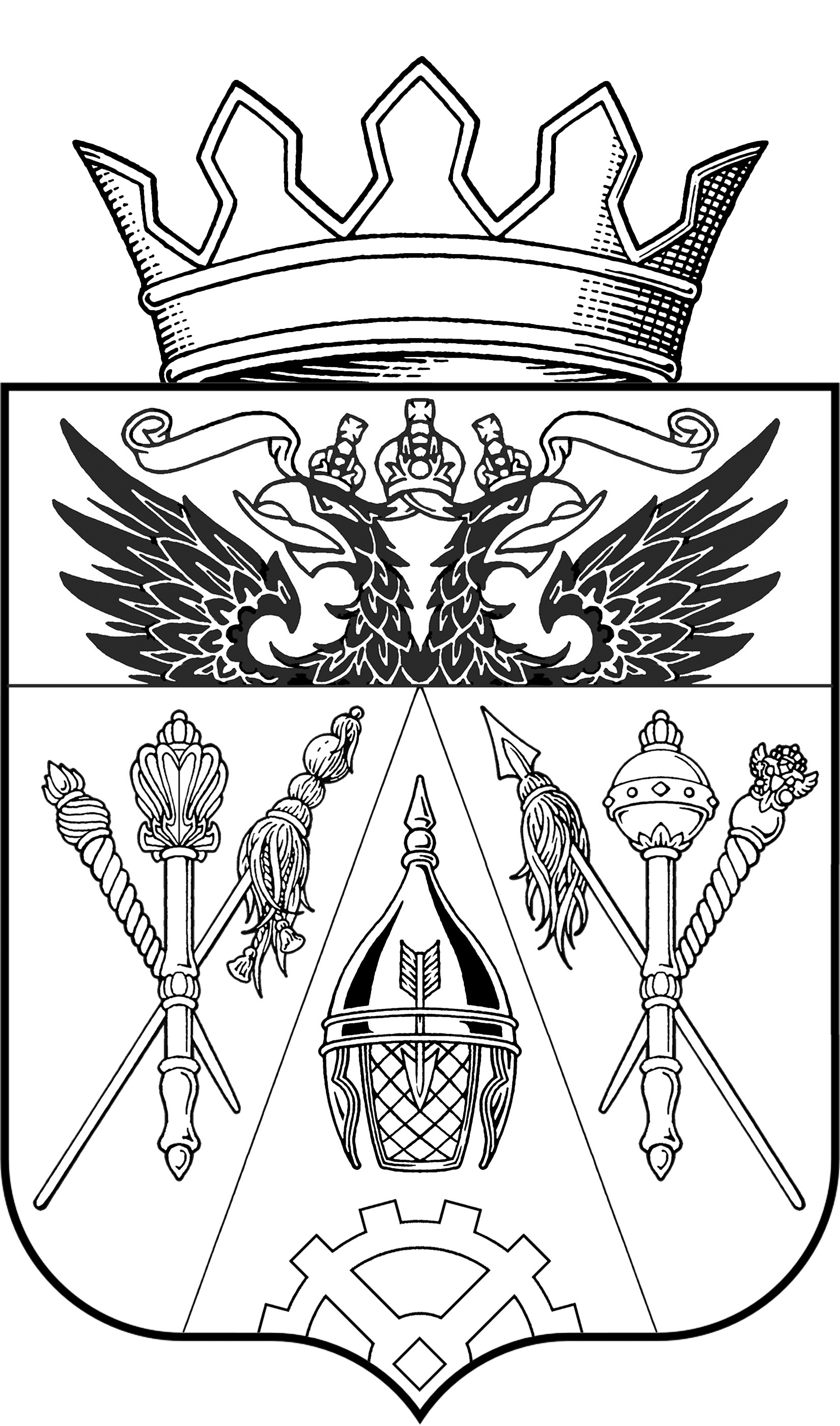 АДМИНИСТРАЦИЯ СТАРОЧЕРКАССКОГО СЕЛЬСКОГО ПОСЕЛЕНИЯРАСПОРЯЖЕНИЕО порядке организации и проведения публичных слушаний по вопросу внесения изменений в Правила землепользования и застройки Старочеркасского сельского поселения        В соответствии со  ст. 33 Градостроительного кодекса Российской Федерации, Федеральным законом от  06.10.2003 г.  № 131- ФЗ  «Об общих принципах организации местного самоуправления в Российской Федерации», Решением Собрания депутатов Старочеркасского сельского поселения № 16 от 23.01.09г. «Об утверждении Положения о порядке организации и проведения публичных слушаний по вопросам градостроительной деятельности на территории Старочеркасского сельского поселения Аксайского района», - 1. Создать и утвердить комиссию по проведению слушаний по  внесению изменений в Правила землепользования и застройки Старочеркасского сельского поселения (далее  - Правила) Аксайского района Ростовской области (далее – комиссия) в составе, согласно приложения № 1.       2. Определить:Дата и время проведения публичных слушаний – 17.06.2015г.  в 17-00.Место проведения публичных слушаний – Аксайский район,                ст-ца Старочеркасская, ул. Пионерская, 41, СДК.Комиссии:Опубликовать заключение о результатах публичных слушаний по внесению изменений в Правила землепользования и застройки Старочеркасского сельского поселения Аксайского района Ростовской области.На основании заключения о результатах публичных слушаний подготовить и направить Главе Старочеркасского сельского поселения рекомендации по внесению изменений  в Правила или об отклонении.Срок проведения публичных слушаний с момента оповещения о времени и месте их проведения до дня опубликования заключения о результатах публичных слушаний не может быть менее одного месяца и более трех месяцев.Опубликовать  настоящие постановление в информационном бюллетене нормативно-правовых актов Старочеркасского сельского поселения «Старочеркасский вестник» и разместить на официальном сайте Администрации Старочеркасского сельского поселения (http:\\starocherkassk.aksayland.ru).Контроль над исполнением данного распоряжения возложить на ведущего специалиста Старочеркасского сельского поселения С.Г. Павлухину.Глава Старочеркасскогосельского поселения                                                                      Е.В. ГалицинРаспоряжение вносит:Ведущий специалистПавлухина С.Г.Приложение к   распоряжению Главы                                                                                   Старочеркасского сельского поселения от 18.05. 2015г. № 51 СОСТАВ КОМИССИИпо внесению изменений в Правила землепользования и застройкиСтарочеркасского сельского поселенияГалицин Е.В. – Глава Старочеркасского сельского поселения (председатель комиссии)Богданов С.М. – Заместитель Главы Старочеркасского сельского поселения (заместитель председателя комиссии)Павлухина С.Г. – ведущий специалист (архитектор) Старочеркасского сельского поселения (секретарь комиссии)Долиненко Л.А. – Главный архитектор Аксайского районаЩербина И.В.– депутат Собрания депутатов Старочеркасского сельского поселения (по согласованию)Визинский А.В.– депутат Собрания депутатов Старочеркасского сельского поселения (по согласованию)Корниенко А.А. - депутат Собрания депутатов Старочеркасского сельского поселения (по согласованию)Глава Старочеркасского сельского поселения 						          Е.В. Галицин18.05.2015 г.№51ст. Старочеркасскаяст. Старочеркасскаяст. Старочеркасскаяст. Старочеркасскаяст. Старочеркасская